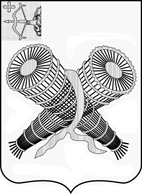 АДМИНИСТРАЦИЯ ГОРОДА СЛОБОДСКОГОКИРОВСКОЙ ОБЛАСТИПОСТАНОВЛЕНИЕот 16.10.2018 № 2317 г. Слободской Кировской областиО проведении аукциона на право размещения нестационарных аттракционов и объектов развлечения в 2018 году В соответствии с постановлением администрации города Слободского от 02.06.2016 №1225 «Об утверждении Порядка предоставления права на размещение нестационарных аттракционов и объектов развлечения на территории муниципального образования «город Слободской», постановлением администрации города Слободского от 12.10.2018 № 2290 «О подготовке к проведению аукциона на право размещения нестационарных аттракционов и объектов развлечения», заявлением индивидуального предпринимателя Момотовой Е.Н от 10.10.2018 № 2554-01-11 администрация города Слободского ПОСТАНОВЛЯЕТ:1. Провести открытый аукцион на право размещения нестационарных аттракционов и объектов развлечения на лот № 2: катание на лошадях (пони), на гужевых повозках (санях) (не более 3 голов и не более 1 (одной) гужевой повозки):- площадь размещения нестационарного аттракциона (объекта развлечения): 19 кв.м.;  -местоположение (адресные ориентиры) нестационарного аттракциона (объекта развлечения): г. Слободской, Соборная площадь;- срок размещения нестационарного   аттракциона   (объекта развлечения): с 19.11.2018 по 16.05.2019;- начальная цена предмета аукциона: 12 206 (двенадцать тысяч двести шесть) рублей 94 копейки;- величина повышения начальной цены (шаг аукциона): 366 (триста шестьдесят шесть) рублей 21 копейка;- размер обеспечения заявки на участие в аукционе: 3 662 (три тысячи шестьсот шестьдесят два) рубля 08 копеек.2. Утвердить аукционную документацию. Прилагается.3. Разместить извещение о проведении аукциона на официальном сайте администрации города Слободского slobodskoy.ru  до 19.10.2018.4. Заключить договор на размещение нестационарных аттракционов и объектов развлечения на территории муниципального образования «город Слободской» с победителем аукциона или с единственным участником по лоту № 2: катание на лошадях (пони), на гужевых повозках (санях) (не более 3 голов и не более 1 (одной) гужевой повозки) – 19.11.2018.5. Контроль за исполнением настоящего постановления возложить на заместителя главы администрации города Слободского Щекурину Н.Г.6. Постановление вступает в силу со дня обнародования на официальном сайте администрации города Слободского.Глава города Слободского            И.В. Желвакова